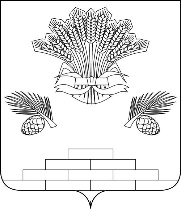 АДМИНИСТРАЦИЯ ЯШКИНСКОГО МУНИЦИПАЛЬНОГО РАЙОНАПОСТАНОВЛЕНИЕ«20» ноября 2019 г. № 800-ппгт ЯшкиноО предоставлении разрешения на отклонение от предельных параметров разрешенного строительства, реконструкции объектов капитального строительстваВ соответствии со статьей 40 Градостроительного кодекса Российской Федерации, Федеральным законом от 06.10.2003 № 131-ФЗ «Об общих принципах организации местного самоуправления в Российской Федерации», на основании заключения о результатах публичных слушаний по вопросу предоставления разрешения на отклонение от предельных параметров разрешенного строительства, реконструкции объектов капитального строительства от 15.11.2019 г., руководствуясь Уставом Яшкинского муниципального района, глава Яшкинского муниципального района постановляет:Предоставить разрешение Стоцкой Н.И. на отклонение от предельных параметров разрешенного строительства, реконструкции объектов капитального строительства в границах территории кадастрового квартала: 42:19:0211004, с кадастровым номером 42:19:0211004:51, площадью 1978 кв.м, расположенного по адресу (местоположение): Российская Федерация, Кемеровская область, Яшкинский муниципальный район, д. Крылово, ул. Набережная, 11, в части изменения предельных минимальных отступов:- от границ земельного участка до обьекта капитального строительства со стороны земельного участка – 1,65 м.Разместить настоящее постановление на официальном сайте администрации Яшкинского муниципального района в информационно-телекоммуникационной сети «Интернет».Контроль за исполнением настоящего постановления возложить на первого заместителя главы Яшкинского муниципального района Е.М. Курапова.Настоящее постановление вступает в силу с момента его подписания.И.п. главы Яшкинского муниципального района                                                             Е. М. Курапов